MexicoMexicoMexicoMarch 2029March 2029March 2029March 2029MondayTuesdayWednesdayThursdayFridaySaturdaySunday12345678910111213141516171819202122232425Benito Juárez’s birthday (day off)Benito Juárez’s birthday262728293031Maundy ThursdayGood Friday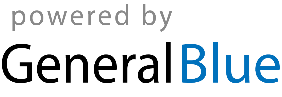 